Curriculum vitaE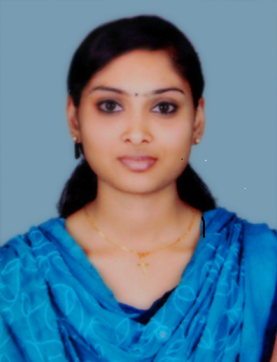 ANCY ALIYAS 		                                       		      		MAMUTTATHIL HOUSE	           					MEENANGADI POSTCHENDAKUNI                                                       WAYANAD. KERALA                                                 Mob:9747075550                                                           Email.ancyaliyas07@gmail.com                                         PERSONAL DETAILS:Present address	            :             Maliyekal house 				             Nettor .P.O				             Maradu	   				             Cochin - 682040	Permanent address                 :      	Mamuttathil  house,					Meenangadi post					Chendakuni					Wayanad[Dist]					Kerala, India, Pin : 673591Date of Birth			:	17/05/1994Sex                			:	FemaleFather name			:	M.P  AliasNationality			:	IndianMartial status			:	MarriedReligion			:	ChristianLanguages known		:	English,Malayalam,&HindiACADEMIC QUALIFICATIONS:ADDITIONAL ACADAMIC QUALIFICATIONS: During student period :1) Professional Diploma in Computerized Financial Accounting			:2)  Diploma in Sales Tax PracticeWORK EXPERIENCE:JOB DESCRIPTION: Drafting proper reports (Trading and Profit & Loss account , Balance Sheet, Cash Outflow and Inflow) and recordsVerifying that all accounting related records Maintaining Inventory SystemAuditingPerform BookkeepingGeneral Ledger FunctionReconcile Vendor Balances Reconcile Bank AccountsBilling REFERENCE:Mr. Rajesh Kumar Accounts ManagerC/O Soukya Indian Holistic Health Centre Pvt.Ltd.Bangalore , KarnatakaOBJECTIVE:Looking for an opportunity in a prestigious organization where I can express in Accounting.DECLARATIONI do hereby declare that the above mentioned facts are true and correct to the best of my knowledge and belief. Date     :   06/03/2019                                                                             			Ancy AliyasPlace   :    WayanadExamination          passedBoard/University(Examination) Year of passingPercentage of marks obtainedSSLCKerala Board of Public Examination200977%PLUSTWOBoard of Higher Secondary, Kerala201178%B.ComCalicut University201483%M.ComCalicut University201670%PeriodHospitalDesignationDepartment04/10/2016 to 30/06/2018Soukya Indian Holistic Health Centre Pvt.Ltd. BangaloreExecutive AccountantAccounts23/07/2018 to 31/12/2018Defab In StyleCochinAccountantAccounts